Монитор пациента Solvo M 3000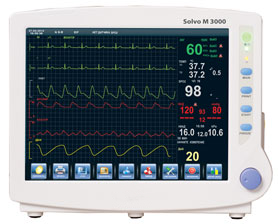 Бренд:RochenСтрана-производитель:КитайПолное описаниеПодробнее о производителе
Solvo M 3000 — современная модульная система мониторинга пациента. TFT дисплей. Возможность оперативной инсталляции дополнительных модулей. 
Характеристики:контроль основных параметров пациента: ЭКГ, ЧСС, кривая дыхания, ЧД, Sр02, ЧП, НИАД, температура;анализ аритмийрасчет дозировки лекарственных средств;базовый анализ сегмента S-Т;функция записи и воспроизведения цифровых и графических трендов;возможность работы в составе центральной станции.Применяется для категорий пациентов:взрослые;дети;новорожденные.